T. C.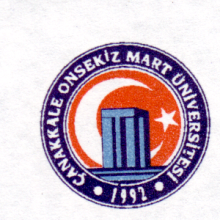 ÇANAKKALE ONSEKİZ MART ÜNİVERSİTESİAYVACIK MESLEK YÜKSEKOKULU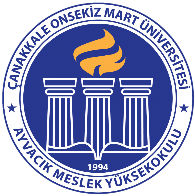 DIŞ PAYDAŞ TOPLANTI TUTANAĞIKOMİSYON TUTANAĞI	:TOPLANTI NO		: 2023/12TOPLANTI TARİHİ	:12/12/2023TOPLANTI SAATİ		: 13  :  00TOPLANTI BAŞKANI	:  Öğr. Gör Serkan AKSOYTOPLANTIDA GÖRÜŞÜLEN GÜNDEM MADDELERİ:TOPLANTI TUTANAĞI:      Öğr. Gör. Burak BALIK                                                                                                                           MYO MüdürüEk 1: Katılımcı ListesiEk 2:Toplantı FotoğraflarıEk 3:Diğer Ekler (Varsa)T. C.ÇANAKKALE ONSEKİZ MART ÜNİVERSİTESİAYVACIK MESLEK YÜKSEKOKULUDIŞ PAYDAŞ TOPLANTI TUTANAĞIKOMİSYON TUTANAĞI	:TOPLANTI NO		: 2023/12TOPLANTI TARİHİ	: 12/12/2023TOPLANTI SAATİ		: 13  :  00TOPLANTI BAŞKANI	:  Öğr. Gör Serkan AKSOYTOPLANTIYA KATILAN PERSONEL LİSTESİ:Yönetim ve Organizasyon Bölümünün tanıtımıÖğrenciler için sportif faaliyetlerin arttırılmasıAyvacıkta ortak Spor Organizasyonlarının yapılması hakkında fikir alışverişi yapılmasıYönetim ve Organizasyon Bölümü öğretim elemanları Öğr. Gör Hamza ÖNER ve Öğr. Gör. Serkan AKSOY, Ayvacık Gençlik ve Spor Tesis Amiri İsmet ERMAN 12.12.2023 tarihinde saat 13:00’da  Ayvacık Gençlik ve Spor İlçe Tesisi Binasında Tesis Amiri İsmet ERMAN’ın Makam odasında bir araya gelmişlerdir. Bölümümüzün Kalite çalışmaları kapsamında karşılıklı iş birliğini arttırmak amacı ile fikir alışverişinde bulunmuşlardır.SIRA NOÜNVANIADI VE SOYADIGÖREVİİMZA1Öğr. Gör.Serkan AKSOYYönetim ve Organizasyon Bölüm Başkan Yardımcısı.2Öğr. Gör.Hamza ÖNERYönetim ve Organizasyon Bölüm Kalite Güvence Komisyon Üyesi3Spor Tesis Amiriİsmet ERMANSpor Tesis Amiri456789101112